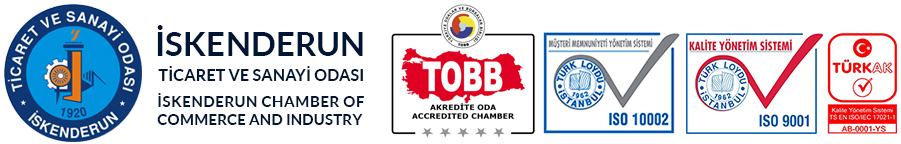 HATAY TARIM SEKTÖRÜ RAPORU1.Genel BilgilerHatay ekonomisinde, özellikle sınır kapılarına bağlı olarak Suriye başta olmak üzere, diğer Arap ülkeleriyle yapılan ticaret önemli bir pay oluşturur. Bu ticaret daha çok sanayi ve tarım ürünlerine dayalıdır. Hatay’da tarım kültürü, toprak yapısı, iklim ve diğer doğal koşulları ürün deseninde çeşitliliğe, hasatta erkenciliğe, ikinci ürün yetiştirilebilmesine imkân vermektedir. Bu şartlarda yılın dört mevsiminde üretim yapmak mümkündür. Entansif tarımın yapıldığı ilimizde bitki deseni olarak buğday, sanayi bitkileri (pamuk, mısır), sebzeler, zeytinlikler, yağlı tohumlar, narenciye, meyve, tarla sebzeciliği, yem bitkileri ikinci ürün ve ara ziraatı olmak üzere toplam 275.578 hektar ekim alanı bulunmaktadır.Hatay’ın toplam tarım arazisi 275.578 hektar olup, ilimizin sulamaya elverişli olan 206.553 ha tarım arazisinin %85’lik bölümü sulanmaktadır. İlimizin tarım arazisi dağılımı aşağıdaki tabloda gösterilmiştir.2. Tarımsal Üretim Verileri(2020)Hatay, tarımsal üretimde birçok üründe ülke genelinde önemli başarılara imza atmaktadır.Tarla ürünlerinde tahıllar olarak; arpa, buğday, çeltik, kuş yemi, yulaf ve mısır üretilen öncelikli ürünlerdir. 2020 yılında ilimizde üretilen tarla ürünleri 410.549 ton olarak gerçekleşmiştir. Baklagillerde ise; 2020 yılında kuru bezelye, nohut, kuru fasulye, kırmızı ve yeşil mercimek, kuru börülce ve kuru bakla başta olmak üzere 435 ton baklagil üretilmiştir.3. Hatay’ın Dış Ticareti ve Tarım Hayvancılık (2020)Türkiye İstatistik Kurumu verilerine göre; 2020 yılında Hatay’dan yaklaşık 500 milyon dolarlık tarım hayvancılık ihracatı yapılırken, aynı dönemde 70 milyon dolarlık tarım hayvancılık ithalatı gerçekleştirilmiştir.4. Tarım Sektörü ile ilgili Sorunlar ve Çözüm Önerileri Pandemi döneminde yaşanan genel sorunlara ek olarak gıda sektöründe mevsimsel etkiler ve girdi maliyetlerindeki artışların, fiyatlardaki artışlarda etkili olduğu ve sebze, meyve, yağ ve bakliyat gibi ürünlere büyük oranda zamlar yapıldığı gözlenmektedir. Gıda artışlarının önüne geçilmesi gerektiği ifade edilmektedir.Rusya ile ülkemiz arasındaki tarım ürünleri ticareti ile ilgili; Rus makamlarının zaman zaman almış olduğu ihracat kotası (tonaj) uygulamaları iki ülke ticaretini olumsuz etkilemektedir. Özellikle tahıl ve domates ihracatı için belirlenmiş olan kotaların kaldırılması, eğer kaldırılması mümkün değilse kotaların yükseltilmesi genel beklentiler arasında olmaktadır.Kur artışına bağlı olarak özellikle mazot ve gübredeki maliyet artışları; besicilikte girdi maliyetlerinin artmasına sebep olmuş ve bu durum kırmızı et ve süt üreticilerinin zor duruma düşmelerine yol açmıştır. Besiciler tarafından; artan maliyetleri ürün fiyatlarına yansıtamadıkları, süt fiyatlarının istenen seviyede olmaması sebebiyle kesilen süt hayvanları olduğu ve dolayısıyla hayvan sayısının her geçen gün azaldığı hususları belirtilmiştir.Hatay’da 2020 yılında 174.843 ton kütlü pamuk üretimi yapılmıştır. Ülkemizin kütlü pamuk üretiminin yaklaşık %10’luk bölümü bölgemizden gerçekleştirilmektedir. Tekstil sanayisinin en önemli hammaddelerinden ve en değerli endüstriyel tarımsal ürünler arasında yer alan pamuk tarımının sürdürülebilir olması için desteklemelerin devamlılığı oldukça önemlidir. Pamuk ekiminde destekleme priminin devamlılığı ile zamanında ödenmesinin oldukça önemli olduğu ifade edilmektedir.Hatay Büyükşehir Belediyesi tarafından Medeniyetler Bahçesi temasıyla düzenlenecek olan Hatay EXPO’ya destek verilmesi gerektiği ifade edilmektedir.Ülkemiz ve ilimiz için hayvansal üretim açısından önemli hedeflerden biri et ve süt üretiminin hem miktar hem de kalite yönünden artırılmasıdır. Bu hedefin gerçekleştirilebilmesi için Tarıma Dayalı Hayvancılık İhtisas OSB (TDİOSB) kurulması kararlaştırılmıştır. Yapılan çalışmalar sonrası en uygun yer olarak Altınözü İlçesi Enek köyü güneyindeki arazi belirlenmiştir. Hayvancılık İhtisas Organize Sanayinin Altınözü ilçesi Enek Köyü’nde 3559 dekar alanda kurulmasıyla ilgili yer seçimi kesinleştirme çalışmaları tamamlanmış olup ilgili kamu kurumlarıyla ortaklaşa çalışmalar devam etmektedir. Bu konuda yapılan çalışmaların hızlandırılması hususu genel beklentiler arasında yer almaktadır.Amik Ovası’nın mevcut durum analizinin çıkarılarak, ürün çeşitliliği ve avantajlı ürünler konusundan akademik bir çalışmanın yapılması ve yapılan bilimsel çalışma neticesinde çiftçilerin yönlendirilmesi gerektiği ifade edilmektedir. Ayrıca tarım aletlerinin kullanımına yönelik sertifikalı eğitim programları gerçekleştirilmesi ve tarımsal sanayi üretiminin teşvik edilmesi gerektiği belirtilmektedir.Kaynak: Türkiye İstatistik Kurumu, Hatay Tarım ve Orman Müdürlüğü 2020 Faaliyet Raporu, İskenderun Ticaret ve Sanayi OdasıHatay İle İlgili Genel VerilerHatay İle İlgili Genel VerilerNüfus (TÜİK 2020)1.659.320İlin Arazi Varlığı (ha)552.400Rakım (m)85İl Nüfus Yoğunluğu (km2)283Akdeniz'deki Kıyı Uzunluğu (Km)183Toplam Tarım Alanı (Ha)275.578Tarımsal Üretim Değeri Türkiye Sıralaması (TÜİK 2020)23Tarım Arazileri(ha)20192020Tarla Arazisi163.084153.640Meyve Alanı92.73995.775Sebze Alanı19.755.26.163Toplam275.578275.578ÜrünÜlke SıralamasıÜretim Miktarı(Ton)Üretim Miktarı(Ton)Ülke Payı(%)ÜrünÜlke SıralamasıHatayTürkiyeÜlke Payı(%)Pazı 15.115 7.13772Maydanoz 153.44597.76055Dereotu 13.8088.26746Tatlı Patates 112324850Mandalina 2478.0241.585.62930Narenciye3675.3834.348.74216Havuç368.933 588.77812Yeni Dünya347716.4023Oğul Otu(Melisa)32315015Pamuk (Kütlü)4174.8431.773.54610Zeytin667.2121.316.6265Soğan (Kuru)4196.8042.280.0009Altıntop(Greyfurt)46.411238.0123Muz45.668728.1331Limon469.5191.188.5176Portakal5121.2441.333.9759Kayısı635.94135.9414Trabzon Hurması72.85360.6615Hatay’dan En Çok İhracat Yapılan İlk 10 Sektörİhracat ($)Oran %Ana metal sanayi1.247.948.84852,0%Tarım ve hayvancılık500.325.47020,9%Gıda ürünleri ve içecek112.835.9824,7%Başka yerde sınıflandırılmamış makine ve teçhizat101.679.1984,2%Kimyasal madde ve ürünler71.675.4863,0%Tekstil ürünleri57.424.0252,4%Mobilya ve başka yerde sınıflandırılmamış diğer ürünler45.308.6561,9%Metalik olmayan diğer mineral ürünler38.204.9351,6%Metal eşya sanayi (makine ve teçhizatı hariç)35.147.8541,5%Plastik ve kauçuk ürünleri33.761.1161,4%İlk On Kalem Toplamı2.244.311.570%93,6Hatay’dan En Çok İthalat Yapılan İlk 10 Sektörİthalat ($)Oran %Ana metal sanayi911.672.70327,4%Atık ve hurdalar828.897.22125,0%Maden kömürü, linyit ve turb550.392.72316,6%Metal cevherleri417.821.66212,6%Kimyasal madde ve ürünler242.010.4397,3%Başka yerde sınıflandırılmamış makine ve teçhizat136.055.1424,1%Tarım ve hayvancılık69.698.5852,1%Metalik olmayan diğer mineral ürünler46.468.8051,4%Kok kömürü, rafine edilmiş petrol ürünleri ve nükleer yakıtlar44.433.7361,3%Başka yerde sınıflandırılmamış elektrikli makina ve cihazlar23.421.0970,7%İlk On Kalem Toplamı3.270.872.113%98,5